Май 3-4 неделя   ФЭМПЗадачи: Закрепить полученные знания, представления, умения, которые дети получили в течение учебного года. Развивать  умение ориентироваться в пространстве, считать в пределах 20, определять время. Рекомендации родителям: Предложите ребенку определить свое местоположение по отношению к членам семьи и наоборот.В работе с числовым рядом попросите посчитать в прямом и обратном порядке и назвать предыдущие и последующие числа, научите понимать час и полчаса.   I часть: Ориентировка в пространствеДидактическая игра «Определи своё место» (слева, справа)Ребёнок определяет своё место  по отношению к членам семьиС какой стороны от тебя находятся мама, папа? (слева, справа, спереди, сзади, сверху, снизу)С какой стороны ты от мамы, от папы? (ребенку надо определить свое место относительно родителей)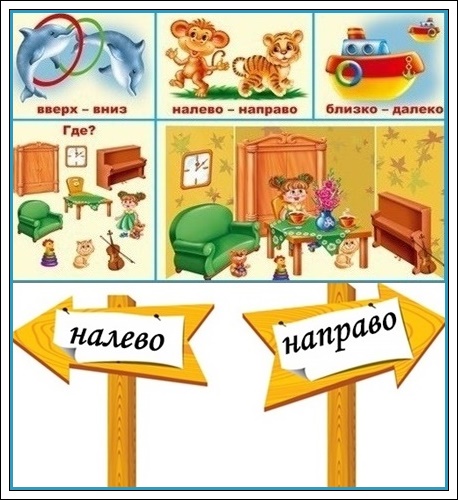 Рассмотри картинки и определи местоположение героев и предметов.Выполни упражнения:Посмотри налево; посмотри направо; посмотри вверх (вниз); покажи правую (левую) руку (ногу) и т.д.https://www.google.com/search?q=%D0%BA%D0%B0%D1%80%D1%82%D0%B8%D0%BD%D0%BA%D0%B8+%D0%BE%D1%80%D0%B8%D0%B5%D0%BD%D1%82%D0%B8%D1%80%D0%BE%D0%B2%D0%BA%D0%B0+%D0%B2+%D0%BF%D1%80%D0%BE%D1%81%D1%82%D1%80%D0%B0%D0%BD%D1%81%D1%82%D0%B2%D0%B5+%D0%B4%D0%BB%D1%8F+%D0%B4%D0%BE%D1%88%D0%BA%D0%BE%D0%BB%D1%8C%D0%BD%D0%B8%D0%BA%D0%BE%D0%B2&tbm=isch&source=iuДидактическая игра: «Скажи наоборот»длинный — короткий, большой — маленький, высокий — низкий.широкий — узкий, толстый — худой, далеко — близко,вверху — внизу, справа — слева, вперёд — назад,один — много, снаружи — внутри, легкий - тяжёлыйII часть – Давай посчитаем!Дидактическая игра «Цифры перепутались» (в пределах 20)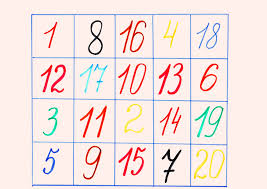 1.Найди и покажи цифры по порядку от 1 до 20.Найди и назови соседей цифры 10 (14) (слева, справа, сверху, снизу)2.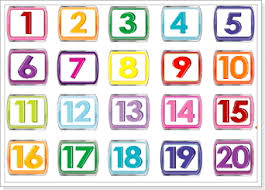 Назови числа по порядку в прямом и обратном счетеНазови соседей (последующее, предыдущее) числа 13(9, 3, 11)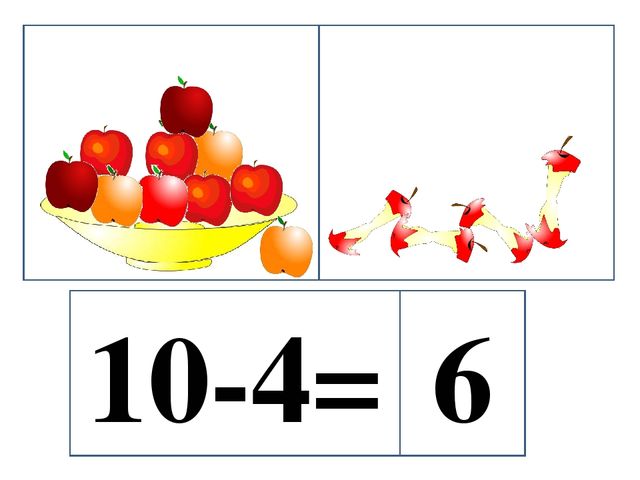 Физкультминутка: «Делай так» https://www.youtube.com/watch?v=y-Y9Le52OAg 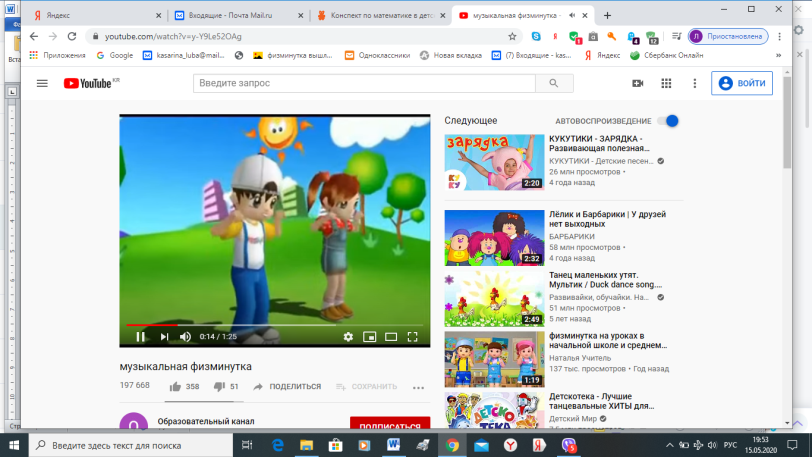 III часть: «Веселые часы».Уточните представления ребенка о времени (вчера, сегодня, завтра), о частях суток и часах. Что показывает маленькая стрелка? (час)Что показывает большая стрелка? (минуты)Что значит половина часа? Четверть?Выполни 4 задания  https://www.google.com/search?source=univ&tbm=isch&q=%D0%BA%D0%B0%D1%80%D1%82%D0%B8%D0%BD%D0%BA%D0%B8+%D0%92%D0%B5%D1%81%D0%B5%D0%BB%D1%8B%D0%B5+%D1%87%D0%B0%D1%81%D1%8B+%D0%B7%D0%B0%D0%B4%D0%B0%D0%BD%D0%B8%D1%8F&sa=X&ved=2ahUKEwjm9K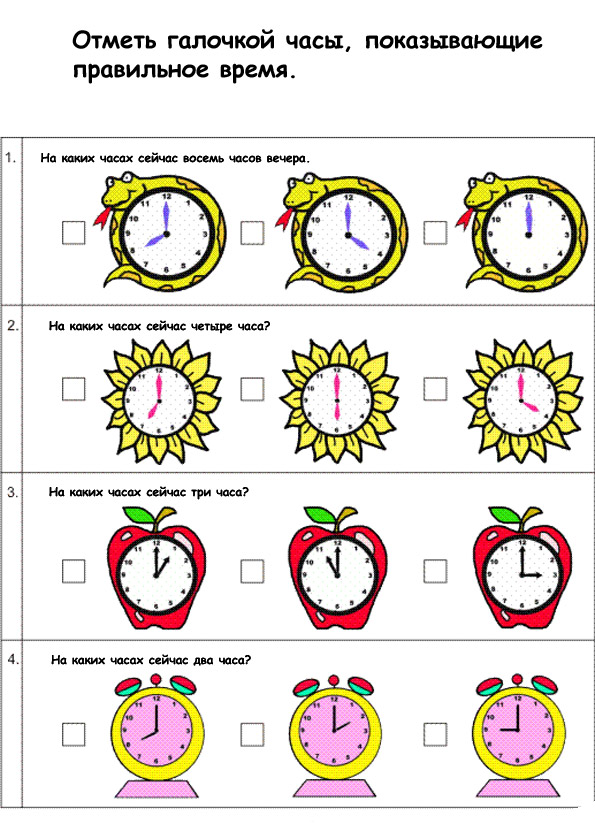 1.А теперь давай научимся определять половину часа. Это 30 минут, на которые показывает большая стрелка. Посмотри внимательно на картинку и в облачках напиши правильные обозначения. Если тебе трудно, конечно, тебе поможет мама.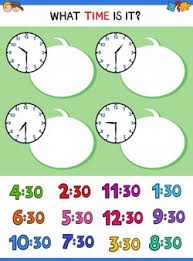 2.Будем рады снимкам выполненных заданий.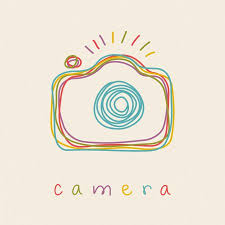   IV. Веселые задачки Что бы немного отдохнуть и развлечься, реши веселые задачки. Но будь внимателен. А ответы запиши  в квадратиках.Повезло опять Егорке,
У реки сидит не зря.
Два карасика в ведерке
И четыре пескаря.
Но смотрите - у ведерка,
Появился хитрый кот...
Сколько рыб домой Егорка
На уху нам принесет?Три голубя белых на крыше сидели.
Два голубя снялись и улетели.
Ну-ка, скажите мне поскорей,
Сколько осталось сидеть голубей?Ежик по грибы пошел,
Десять рыжиков нашел.
Восемь положил в корзинку,
Остальные же - на спинку.Сколько рыжиков везет
На своих иголках еж?Четыре сороки пришли на уроки.
Одна из сорок не знала урок.
Сколько прилежно
Училось сорок?Пять ребят в футбол играли
Одного домой позвали.
Он в окно глядит, считает,
Сколько их теперь играет?Я рисую кошкин дом:
Три окошка, дверь с крыльцом.
Наверху еще окно,
Чтобы не было темно.
Посчитай окошки
В домике у кошки.https://ped-kopilka.ru/blogs/elena-anatolevna-kovaleva/zadachi-v-stihah-dlja-starshih-doshkolnikov-i-mladshih-shkolniБудем рады снимкам выполненных заданий.Рефлексия: Вспомнить, назвать и порадоваться за успешное выполнение всех заданий.